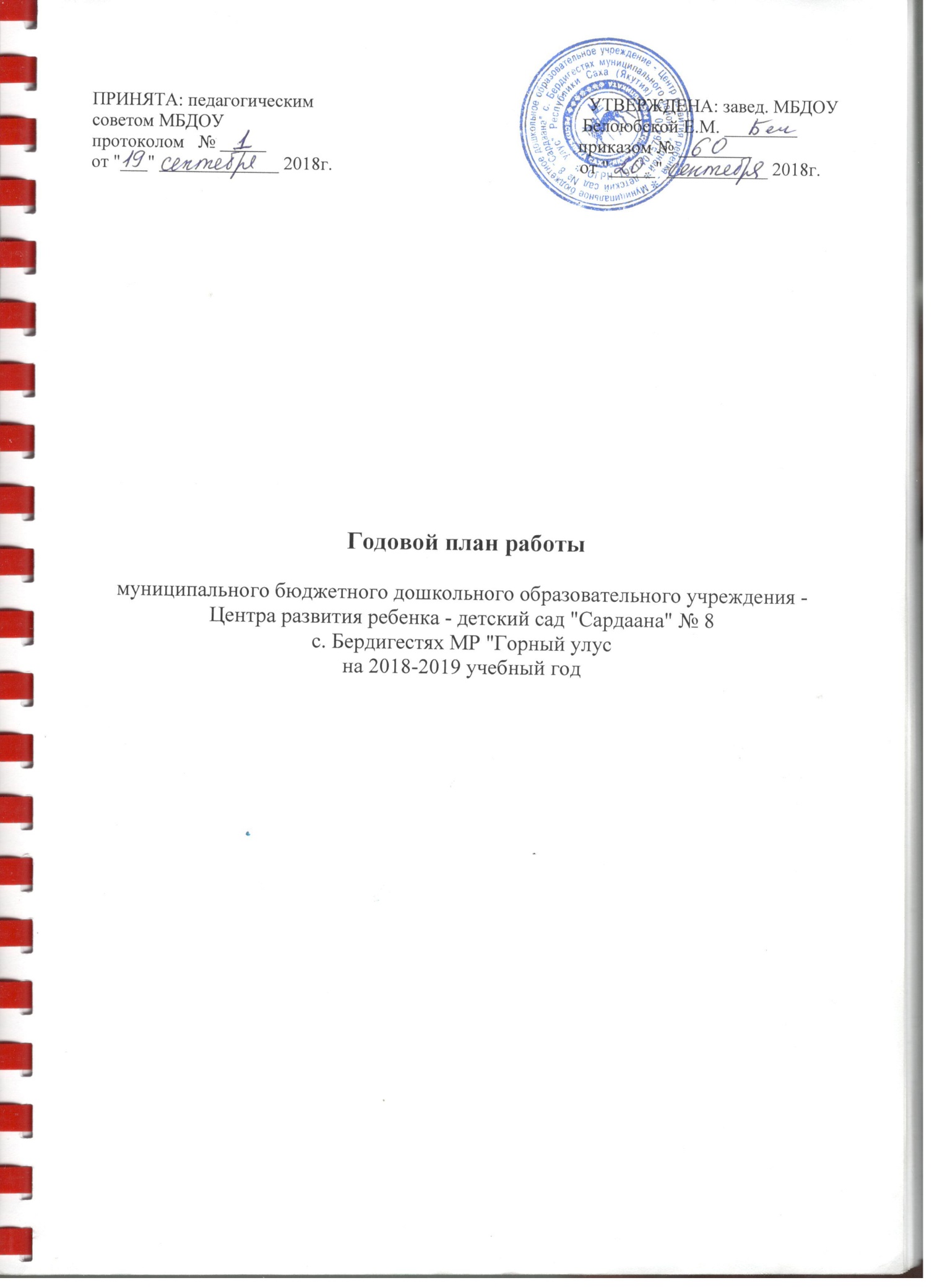 СодержаниеПервый раздел. Анализ работы за 2017-2018 учебный годОсновная цель и задачи, решенные в 2017-2018 учебном году. Направления деятельности ДОУ.Работа, проведенная по сохранению, укреплению и охране здоровья, также обеспечению безопасной жизнедеятельности воспитанников. Кадровый состав, методическая работа с кадрами. Работа ДОУ с семьей. Достижение воспитанников, педагогов, ДОУ. Проблемы, выдвинутые по итогам 2017-2018 года. 
Второй раздел. Планирование на 2018-2019 учебный год2.1. Намеченные цель и задачи, исходя из проблем ДОУ.2.2. Организационно-методическая деятельность по основным задачам ДОУ (по Н.С.Голицыной). 2.2.1. Педсоветы 2.2.2. Семинары2.2.3. Консультации2.2.4. Открытые просмотры, дни открытых дверей.2.2.5. Тематический контроль2.2.6. Создание условий2.2.7. Формы работы с семьями2.2.8. Формы работы с социумом.2.3. Работа с кадрами. 2.4. Административно- хозяйственная деятельность Приложение 1. Смета расходов на   укрепление материально-технической базы ДОУ в 2018-2019 уч. г.Приложение 2. Смета расходов на проведение внутрисадовских мероприятий в 2018-2019 уч. г.Анализ работы за 2017-2018 учебный годПо итогам анализа работы за 2017-2018 учебный год, была поставлена цель: формирование общей культуры личности воспитанников для развития их социальных, нравственных, эстетических, интеллектуальных, физических качеств, инициативности, самостоятельности и ответственности ребенка, формирование предпосылок учебной деятельности. Реализованы следующие задачи:Создание благоприятных условий для формирования основ базовой культуры личности, всестороннее развитие психических и физических качеств в соответствии с возрастными и индивидуальными особенностями.	 Использование разнообразных видов детской деятельности для реализации региональных проектов "Музыка для всех" и "Рисуем все".Способствовать партнерству и сотрудничеству с семьями ДОУ для развития и воспитания детей.В течение учебного года образовательная деятельность учреждения обеспечивало развитие личности, мотивации и способностей детей в различных видах деятельности по пяти образовательным областям: социально – коммуникативное, познавательное, речевое, художественно – эстетическое и физическое развитие детей. Содержание образовательной деятельности реализовали в соответствии с программой "От рождения до школы" под редакцией М.А. Вераксы, Т.С. Комаровой, М.А. Васильевой, а также программы «Развитие» Центра Венгера, которая ориентирована на целостное развитие личности ребенка на деятельностном подходе.  Педагогическим коллективом учреждения разработана модель образовательного процесса. В модели представлены современные подходы к организации детской деятельности в соответствии с ФГОС дошкольного образования - принятыми методами воспитания, обучения и развития дошкольников, средствами образования, адекватными возрасту детей формами организации образовательной деятельности. Модель учитывает следующие компоненты образовательной системы, которые в реальном педагогическом процессе находятся во взаимосвязи: образовательные области, основные цели и задачи, формы организации всех детских видов деятельности. Придерживался принцип включения личности в значимую деятельность: общение, игра, познавательно – исследовательская деятельность.  Разработано   комплексно – тематическое планирование работы с детьми дошкольного возраста. Решение образовательных задач осуществлялось в разных формах совместной деятельности взрослых и детей, а также в игровой и самостоятельной деятельности детей. Игра явилась одновременно ведущей деятельностью детей и основной формой образовательной работы с дошкольниками, что требует от нас ФГОС ДО.	Инновационная деятельность обеспечило включенность педагогов в решение организационных задач, повышение их профессионализма в организации по выстраиванию поликультурного образовательного процесса, развитию умений детей соотносить свои действия с действиями своих сверстников в условиях полилингвальной речевой среды, развитию у воспитанников произвольного внимания, слуховой памяти, фонематического слуха при восприятии ритма речи иностранных языков. В результате проводимой работы у воспитанников появился интерес к изучению иностранных языков, развивалась пассивная речь, фонетические навыки и умения, умение говорения в диалогической и монологической речи, сформировывались умение аудирования. Дети были приобщены   к культуре родного народа и к культуре народов совместного проживания.  Организованный таким образом образовательный процесс позволил объединить    деятельность педагогов учреждения и родителей с ребенком.  Все поставленные задачи решались всеми специалистами дошкольного учреждения в тесной взаимосвязи.	Управление учреждением осуществлялось в соответствии с действующим законодательством, нормативными актами РФ в области образования и Уставом учреждения, также осуществлялось на основе сочетания принципов единоначалия и  коллегиальности.  Действовали такие коллегиальные органы управления: управляющий совет; профсоюзный комитет; общее собрание трудового коллектива; родительский совет; педагогический совет. На заседаниях управляющего совета учреждения обсуждались вопросы: о стимулирующих выплатах; премирование и стимулирование работников учреждения, согласование локальных актов и другие вопросы. Общее собрание работников учреждения собиралось ежеквартально. Решались вопросы    безопасности  пребывания  детей  и  сотрудников учреждения,    принимались    локальные    акты,    вносились  изменения  в  уже действующие локальные акты учреждения. 	Родительский  совет принял активное участие в жизни детского сада, предлагая идеи,  пути развития ДОУ, являясь связующим звеном между представителями  семей воспитанников, педагогами, руководителем, социумом. ДОУ активно  взаимодействовало  с  социумом: школой, детской школой искусств, детской спортивной школой, Горным лесхозом; ГИБДД  и ПЧ улуса; Комитетом охраны природы Горного улуса; централизованной библиотечной системой, краеведческим музеем,  СМИ - редакцией районной газеты "Улэ кууьэ", детской телестудией "Аргыс" и районной телестудией "Бэрдьигэс". Организация сотрудничества с социумом формировало устойчивую систему ценностей ребенка выступающих в качестве внутренних регуляторов его поведения в любых ситуациях,  оптимизировало взаимодействие взрослого и дошкольника, способствовало успешной социализации личности дошкольника, дало возможность реализации личностно ориентированного подхода к воспитаннику, совершенствовало профессиональную компетентность педагога.	Дополнительное образование в ДОУ осуществлялось по образовательным областям в форме факультативных занятий по: социально-коммуникативному развитию – «Режиссерская игра»; познавательному развитию – «Шашки», "Шахматы", «Лего-конструктор», художественно-эстетическому  развитию – «Художественное конструирование», «Танцевальный»; "Умелые руки", "ИЗО", "Шерстяное чудо", физическому развитию – «Эрчим» и «Веселая гимнастика».  Мониторинг дополнительного образования за 3 года	Результативность дополнительного образования: по социально-коммуникативному развитию -  возможность самовыражения  в деятельности; по познавательному развитию -  реализация своих возможностей  и  потребностей  в игре; по художественно-эстетическому  -  развитие многоканального мышления; по физическому - развитие физических качеств и пластики движения. Учреждение  имеет  хороший  рейтинг  среди  родителей  воспитанников,  которые  являются равноправными  и  активными  участниками  образовательного  процесса.  Работа, направленная  на  сотрудничество  с родителями,  способствовала  приобретению  теоретических  и  практических  знаний, повышению уровня их педагогической компетентности. Педагоги    учреждения    работали    с    семьями    воспитанников    по   следующим  направлениям и использовали разные формы  взаимодействия:по изучению и запросов и компетентности семьи - беседы, наблюдения, анкетирования;по информированию родителей - рекламные буклеты, информационные стенды, выставки детских работ, родительские собрания, клуб "Сайдыс, внутрисадовская газета "Сайдыс", сайт ДОУ, объявления и памятки;по консультированию родителей - индивидуальные семейные очные, заочные консультации по различным вопросам;по просвещению обучению родителей - семинары-практикумы, мастер-классы по запросам родителей;по совместной деятельности ДОУ и семьи - дни открытых дверей, организация совместных праздников, совместная проектная деятельность, семейные фотоколлажи, субботники, родительский совет, досуги с активным вовлечением родителей.Основные документы, нормирующие деятельность учреждения, доступны для родителей и размещены на сайте и стендах ДОУ.  Анализ удовлетворенности родителей за последние 3 года	В учреждении функционировало 7 групп общеразвивающей направленности, детский сад посещали 181 воспитанника от 3 до 7 лет. Учреждение было укомплектовано детьми полностью. Посещаемость за учебный год составил 87%. 	На 1 сентября 2017 года МБДОУ полностью обеспечено кадрами. Педагогический процесс в учреждении обеспечивали 17 педагогов, в том числе:Кадровый состав ЦРР «Сардаана»Состояние   кадров за последние 3 года	За учебный год аттестацию прошел 1 педагог на подтверждение высшей категории.Уровень распространения педагогического опыта работы за учебный год:на региональном  уровне – 6 педагогов;на российском уровне – 10  педагогов;на международном уровне - 2 педагога.	Профессионально-педагогическая компетентность педагогов ДОУ в соответствии  требованиям введения ФГОС:- используют современные образовательные технологии - 84%;- сформированы навыки проектирования педпроцесса - 95%;- педагоги являются опытными пользователями компьютера (современные инструменты коммуникации, мультимедийные информационные источники и пр.) - 84%;- организуют обучение с использованием информационных и коммуникационных технологий (интерактивная доска, цифровые образовательные ресурсы) - 84%.- участие педагогов в конкурсах-грантах различного уровня  составляет - 55%.Оценка профессионального уровня педагоговПоследние годы в связи с перестройкой педагогического процесса проценты профессионально-педагогической компетентности намного улучшились.	 Участие педагогов в конкурсах-грантах различного уровня  составляет - 55%. Так, в этом учебном году молодой воспитатель Безносова Таисия Лукьяновна успешно приняла участие в республиканском профессиональном конкурсе "Воспитатель года- 2018".   Профессионального совершенствования педагогов  способствовало развитию у педагогов более широкой мотивации общекультурного и образовательного характера и ориентировало педагогов на пополнение знаний из различных наук: социологии, валеологии, культурологии и др.	Система методической работы является одним из механизмов управления качеством воспитания и обучения в ДОУ, и осуществляется через педагогический совет и деятельность методической службы.  В этом учебном году  работали творческие группы: по нормативно-правовому обеспечение модели ООП ДО, по обучению в условиях билингвальной среды, по реализации образовательных технологий. Современные образовательные требования, предъявляемые к качеству образования в  учреждении,  предполагают,  что  каждый  педагог  должен  владеть  современными образовательными  технологиями.  При реализации ООП разработали и использовали следующие образовательные технологии: технология «Ключ к обучению»; технология образовательной ситуации; технология проектной деятельности; технология исследовательской деятельности; технология продуктивной деятельности  «Валяния»;  технология коррекционной работы; технология  индивидуализации ребенка «Портфолио»; технология изготовления игрового поля; Новый подход к планированию; Алгоритм и операционные карты.	В методическом кабинете систематически собираются: материалы передового педагогического опыта, творческих проектов, грантов, конкурсных работ; материалы публикаций педагогов; материалы профессиональных конкурсов; материалы открытых занятий, мероприятий; разработки семинаров, конференций и иных форм работы с педагогическим персоналом; видеозаписи занятий и развлечений; аналитический банк данных по педагогическому персоналу; стенды, отражающие организацию методической работы в образовательном учреждении. Учебно-методическое обеспечение ДОУ содействовало выполнению целевых программ развития дошкольного образования, оказывало помощь в развитии творческого потенциала педагогических работников,  удовлетворяло информационные, учебно-методические, образовательные потребности педагогов и создавало  условия  для  повышения  квалификации  работников  образовательных  учреждений. Детский сад формирует открытый и общедоступный информационный ресурс, содержащие  информацию о деятельности и обеспечивает доступ в сети «Интернет» на официальном сайте ДОУ.  С 2012 года МБДОУ имеет свой официальный сайт в – sardaana.ucoz.ru. Открыта и действует рабочая электронная почта – detsad.sardaana@yandex.ru . Наше ДОУ открыта и доступна.	Учреждение постоянно работает над укреплением материально-технической базы. Произведен капитальный ремонт энергоснабжения ДОУ, выполнен текущий ремонт в здании. Частично обновлена детская мебель, приобретены объекты для исследования в действии (дары Фребеля и др.), материалы по робототехнике. В ДОУ проводится плановая работа по обогащению предметно-пространственной развивающей среды.Основной целью деятельности нашего образовательного учреждения является создание условий для сохранения, укрепления и охраны здоровья воспитанников в соответствии со статьей 41  ФЗ-273 «Об образовании в Российской Федерации» от 29.12.2013г. при реализации образовательных программ. В ДОУ внедрена адаптивная модель учреждения с набором медицинских и образовательных услуг и сформированной воспитательно-образовательной системой на валеологической основе. Показатели заболеваемости детейАнализ заболеваемости и посещаемости детьми ДОУРаспределение детей по группам здоровьяПроцент детей, имеющих хронические заболевания (рассчитывается от списочного состава)Распределение детей по состоянию здоровья к медицинским группам для занятия физической культуройОбразовательная деятельность по профессиональной коррекции нарушений развития детей осуществляется по саду в форме валелогического сопровождения. Валеологическое сопровождение начинается с начальной диагностики.  По результатам диагностики выделяется группы риск детей нуждающихся в сопровождении и оформляется приказом. Разрабатывается маршрут валелогического сопровождения по итогам педагогического консилиума. В течение года проводится коррекционная работа. Приказом заведующей ДОУ № 149 от 20 октября 2017 года валеологическим сопровождением в этом учебном году охвачено всего 60 детей, из их них: у психолога - 13; у логопеда - 21; у рук. физ. воспитания - 12; медработника (ЛФК) – 14.В учреждении создаются условия, обеспечивающие сохранение, укрепление	 и охрана здоровья воспитанников, также безопасная жизнедеятельность, как воспитанников, так и всех сотрудников учреждения. В 2017-2018 учебном году дети болели в основном простудными заболеваниями. В этом учебном году коррекционную работу по ЛФК нужно направить на часто болеющих детей. В следующем учебном году необходимо совместно с семьей совершенствовать работу по оздоровлению детей и снижению заболеваемости воспитанников.	Питание воспитанников в учреждении осуществляется в соответствии со статьей 37 ФЗ-273 «Об образовании в Российской Федерации» от 29.12.2013г. самим учреждением. Организация питания в учреждении регламентируется Внутренним распорядком воспитанников ДОУ и их родителей и возлагается на администрацию учреждения. Распределение обязанностей по организации питания между работниками учреждения определено должностными инструкциями. Дети в ДОУ обеспечены полноценным сбалансированным питанием. Правильно организованное питание в значительной мере гарантирует нормальный рост и развитие детского организма и создает оптимальное условие для нервно-психического и умственного развития ребенка.	По реализации ООП решались следующие задачи: образовательные, воспитательные,  коррекционно-развивающие,  оздоровительные. Внутренняя система оценки качества образования велась по модели мониторинга ДОУ.  Это "Здоровье и физическое здоровье ребенка" (автор М. Мусанова), "Интегральные показатели развития детей" (авторы Т.В. Антонова, Н.Л. Куваева), "Психологическая готовность детей к школе".Мониторинг достижения детьми образовательной программы проводится с целью установления индивидуальной траектории развития ребенка.Сравнительный анализ интегральных показателей детей 3-4 лет за 2017 и 2018гг.Сравнительный анализ интегральных показателей  детей  5лет за 2017 и 2018 год                    Сравнительный анализ интегральных показателей  детей  6-7 лет за 2017 и 2018 годКаждый год идет диагностика основных движений детей подготовительной группы по нормативу «Кэнчээри».Ежегодно в мае месяце проводится итог выявления уровня готовности детей к школе подготовительной группы. В этом учебном году всего обследовано 54 выпускника ДОУ. Результат сводного анализа уровня готовности детей к школе за последние 3 года виден на таблице, проценты стабильные.Достижения МБДОУ ЦРР -д/с № 8 "Сардаана" за 2017-2018 учебный годДостижения воспитанниковКривошапкин Эрсан - воспитанник подготовительной группы "Чэмэлиидэ" - занял 2 место по вольной борьбе улусного соревнования.Иванова Наиля - воспитанница подготовительной группы "Чэмэлиидэ" приняла участие в улусном творческом конкурсе "Цветное настроение", отмечена сертификатом.Степанов Альфред, воспитанник подготовительной группы "Ньургуьун" занял 3 место в первом улусном фестивале "Мир пазлов", проведенный МБДОУ ЦРР -д/с "Туллукчаана" с. Магарас.Алексеев Витя - воспитанник старшей группы "Чуораанчык", Оконешников Толя - воспитанник подготовительной группы "Чэмэлиидэ", Борисов Боря - воспитанник подготовительной группы "Ньургуьун" приняли участие в улусном конкурсе "Уоланнар кэпсииллэр" проведенный МБДОУ д/с "Ромашка" с. Ерт, отмечены сертификатами.Воспитанники групп "Чуораанчык" и "Ньургуьун" ансамбль "Чэмэлкэйдэр" приняли участие в улусном конкурсе фольклора "Комус дьуруьун" и стали Лауреатами 2 степени, удостоились номинации "Ча5ылкай аат".Кривошапкин Эрсан занял 2 место в улусном конкурсе  «LEGO - МИР»  проведенный МБДОУ ЦРР д/с "Надежда". Всего приняли участие 8 детей.79  воспитанников 4-5, 6-7 лет стали Лауреатами и Дипломантами  Всероссийской детской познавательной викторины "Задачки от деда Мороза" и  17 воспитанников 3- 4  лет   творческого конкурса "Новогодние чудеса".Воспитанники подготовительной  группы "Чэмэлиидэ" - Андреев Дима, Данилова Дайаана,  Захаров Дьулус, Максимов Максимилян, Кононов Артур, Тобохов Сандал  и  Захарова Динара  воспитанница старшей группы "Чуораанчык" - отмечены Дипломами Международной интегрированной олимпиады дошкольников посвященный  ГОДУ ЭКОЛОГИИ в России.31 воспитанников отмечены свидетельствами об участии в Международной онлайн-галерее творчества «Шантарам».Семенова Инесса - Лауреат 1 степени улусного конкурса "Карапузики".38 воспитанников участники 1 Всероссийской олимпиады дошкольников.Достижения педагоговАргунова А.М., Оленова Н.К., Михайлова М.И. -  призеры улусных педагогических чтений.Дунаева Р.Е. - отмечена благодарностью улусного конкурса "Танцует Горный"Санникова А.В. - награждена Почетной грамотой МО и Н РС (Я) ГАНОУ РС(Я) "Республиканского ресурсного центра "Юные якутяне", участник выставки "Дьаныардаах дьарыкпыт - бар дьоммутугар" мастеров Горного улуса, участник Республиканской выставки декоративно-прикладного творчества педагогов "Уран уустар туьулгэлэрэ" в рамках 16 республиканской инвестиционно-педагогической ярмарки "Сельская школа. Образовательная марка - 2018". Безносова Т.Л. - Победитель улусного профессионального конкурса "Воспитатель года 2018», Лауреат и номинант звания "Детское признание" Республиканского профессионального конкурса "Воспитатель года- 2018", обладатель  нагрудного знака "Надежда Якутии". Алексеева М.И., Спиридонова М.Р. Михайлова Н.Н., Дунаева Р.Е.  - награждены Дипломами победителя Всероссийской олимпиады педагогов ДОУ.Белолюбская Е.М., Алексеева М.И., Спиридонова М.Р., Санникова А.В., Яковлева С.И., Аргунова А.М. - отмечены Благодарностью Профсоюза работников народного образования РС (Я).Белолюбская Е.М. - отмечена благодарностью доверенных лиц РФ В. ПутинаДостижения ДОУ1. МБДОУ ЦРР -д/с № 8 "Сардаана" - Лауреат - Победитель открытого публичного Всероссийского смотра-конкурса образовательных организаций2. Ансамбль "Чэмэлиидэ" МБДОУ ЦРР -д/с № 8 "Сардаана" - Лауреаты 2 степени улусного конкурса "Комус Дьуруьун".3. Ансамбль "Аламай сулус" МБДОУ ЦРР -д/с № 8 "Сардаана" - Лауреаты 2 степени республиканского конкурса круговых хороводных танцев "Хоровод дружбы".4. Команда МБДОУ ЦРР -д/с № 8 "Сардаана" - заняла 1 место в улусном первенстве по русским шашкам среди воспитанников ДОУ Горного улуса.5. Ансамбль "Веселая гимнастика" - Лауреаты 1 степени улусного конкурса "Карапузики".6. Вокальный ансамбль - Лауреаты 3 степени улусного конкурса "Карапузики".7. Хоровод "Дымковские барышни" - Гран-При улусного конкурса "Карапузики".8. Команда воспитанников ДОУ - заняла 3 место в улусной спартакиаде среди воспитанников ДОУ Горного улуса «Стартенок-2018». 9. Команда воспитанников ДОУ - заняла 2 место по фитнес - аэробике в зачет улусной спартакиады среди воспитанников ДОУ Горного улуса «Стартенок-2018».10. Ансамбль "Веселая гимнастика" - Лауреат 2 степени улусного конкурса "Танцует Горны", номинант "Приз зрительских симпатий".11. Танец "Маша и медведь" - номинант "Лучшая постановка» улусного конкурса "Танцует Горный".В этом учебном году необходимо обратить внимание на:- дальнейшее совершенствование образовательных технологий по реализации ООП ДОУ;- обеспечение психолого-педагогического условия реализации образовательных программ;- использование поликультурного подхода в условиях полилингвальной речевой среды; - вовлечение родителей в образовательную деятельность через внедрение проектов "Ответственный родитель".Цель: Формирование общей культуры личности воспитанников для развития их социальных, нравственных, эстетических, интеллектуальных, физических качеств, формирование предпосылок к учебной деятельности.Задачи:Совершенствование образовательных технологий по реализации основной образовательной программы ДОУ.Обеспечить психолого-педагогическое условие реализации образовательных программ.Продолжить деятельность пилотной площадки по реализации программы «Полилингвальный детский сад» с использованием поликультурного подхода. Организовать непосредственное вовлечение родителей в образовательную деятельность через внедрение проектов "Ответственный родитель".1. Организационно-методическая деятельность2. Работа с кадрами.Повышение квалификации педагогических работниковАттестация педагогических кадров.Инновационная деятельность.                                                    Творческая и проблемная группыЦель: обеспечение включенности педагогов в решение управленческих задач, повышение их профессионализма в организации образовательного процесса ДОУ.Самообразование педагогов.Цель: формирование у педагогов потребности в непрерывном профессиональном росте, постоянного самосовершенствования.Расписание кружков Дополнительное образованиеПсихолого-педагогический консилиум
Цель: обеспечение комплексного взаимодействия педагогов, специалистов для преодоления проблем в индивидуальном развитии ребенка.Валеологическое сопровождение воспитанниковОрганизация работы методического кабинетаАдминистративно- хозяйственная деятельность Заседания органов самоуправленияУправляющий совет.Родительский совет Общее собрание трудового коллективаПраздники по знаменательным датам Взаимодействие с социумом. Контроль и руководство  Укрепление материально-технической базы. Приложение - 1Смета расходов на   укрепление материально-технической базы ДОУ в 2018-2019 уч. г.Итого: 2.520.822рб.Приложение - 2Смета расходов на проведение внутрисадовских мероприятий в 2018-2019 уч.г.Мероприятие «Посвящение вновь поступивших детей».  Срок – октябрьАкция «Цветочная радуга». Срок -октябрьКонкурс "Лучший символ года - Хрюша". Срок – декабрь Конкурс "Урун -Уолан". Срок – февраль Конкурс "Сардаана - Куо". Срок – март Соревнования по якутским настольным играм. Срок – мартКонкурс "Первые шаги в науку". Срок – апрельМероприятие «Отчетный концерт». Срок – майМероприятие «Проводы в школу». Срок – июньОбщая сумма: 63.290 рбКоличествоУчебный годУчебный годУчебный годКоличество2015-20162016-20172017-2018Кружков и секций, работающих на базе ДОУ, из них:- по физическому развитию 222- по художественно-эстетическому развитию 355- по социально-коммуникативному развитию 111- по познавательному развитию133Итого:7911Удовлетворенность родителей2015-20162016-20172017-2018Материально-технической оснащенностью98%99%99%Условиями безопасности98%100%100%Оказанием физкультурно-оздоровительных мероприятий100%100%100%Организация питания99%100%100%Профессионализмом педагогов99%100%100%Работа специалистов (логопеда, психолога и др.)88%92%92%Качеством дополнительных образовательных услуг90%91%91%Качеством подготовки детей к школе96%98%98%Итого:97%98%98%ДолжностьОбразованиеКатегорияИмеют знаки отличияЗаведующая1ВысшееСЗДОтличник образования РС (Я)Ст. воспитатель1ВысшееВысшаяОтличник образования РС (Я)Руководитель физ. воспит.1ВысшееВысшаяОтличник образования РС (Я)Муз.  руководитель1Среднее -спец-Педагог - психолог1ВысшееСЗДЛогопед1ВысшееПервая Воспитатели11Высшее – 10Среднее спец. - 1Высшая – 5Первая – 5СЗД -2Отличник образования РС (Я) - 2Нагруд. знак "За вклад в развитии ДО" - 3Всего17Высшее - 15Среднее спец. - 2Высшая - 7Первая - 6СЗД -3№Наименование2015-2016 уч.г2016-2017 уч.г2016-2017 уч.г2017-2018 уч.гУровень  образования  педагогических  кадровУровень  образования  педагогических  кадровУровень  образования  педагогических  кадровУровень  образования  педагогических  кадровУровень  образования  педагогических  кадровУровень  образования  педагогических  кадров1Высшее образование14 (82 %)14 (82 %)14 (82 %)15 (88 %)2Обучаются в Вузах1 (5 %)1 (5 %)1 (5 %)03Среднеепрофессиональное3 (18 %)3 (18 %)3 (18 %)2 (12 %)4Проходят профессиональную переподготовку на базе высшего образования0000Имеют  квалификационные  категорииИмеют  квалификационные  категорииИмеют  квалификационные  категорииИмеют  квалификационные  категорииИмеют  квалификационные  категорииИмеют  квалификационные  категории5высшая квалификационная  категория7 (41%)7 (41%)7 (41%)7 (41%)6первая квалификационная  категория6 (35%)6 (35%)6 (35%)6 (35%)7СЗД 1 (5%)1 (5%)2 (12%)2 (12%)Курсовая подготовкаКурсовая подготовкаКурсовая подготовкаКурсовая подготовкаКурсовая подготовкаКурсовая подготовка8В течении учебного года прошли5 (29%)6  (35%)12 (70%)12 (70%)9Всего имеют12  (70%)13  (76%)16  (90%)16  (90%)10Не имеют5 (29%)4 (23%)1 (10%)1 (10%)11Обучение в Вузах1 (5%)1 (5%)00Стаж работыСтаж работыСтаж работыСтаж работыСтаж работыСтаж работы12до 5 лет4 (24%) 4 (24%) 3 (18%) 3 (18%)12с 5 до 10 лет2 (12%)2 (12%)1 (5%)1 (5%)12с 10 до 15 лет2 (12%)         2 (12%)3 (18%)3 (18%)12с 15 и выше9 (52%)9 (52%)10 (59%)10 (59%)Возрастной  состав Возрастной  состав Возрастной  состав Возрастной  состав Возрастной  состав Возрастной  состав 13С 20 до 30 лет3 (18%)4 (24%)3  (18%)3  (18%)13С 30 до 40 лет4 (24%)3 (18%)3 (18%)3 (18%)13С  40 до 50 лет7 (41%)5 (29%)5 (29%)5 (29%)13От 50 и выше3 (18%)5 (29%)6  (35%)6  (35%)Параметры0неудовл1удовл2хорошо3отличноУкомплектованность учреждения педагогическими кадрами100%Доля       педагогических      работников, имеющих       высшее      педагогическое образование84%Доля       педагогических      работников, имеющих        первую        и      высшую квалификационную категорииВысшая-41%Первая - 35+%Участие педагогов в конкурсах/грантах различного уровня55%Публикации    опыта    работы    педагогов41%Доля     педагогических     работников     и управленческих кадров, прошедших за последние   3  года     повышение квалификации/переподготовку по профилю          осуществляемой         ими  деятельности94%№Наименование болезниЗарегистрировано случаев заболевания за годЗарегистрировано случаев заболевания за годЗарегистрировано случаев заболевания за год№Наименование болезниВ том числе у детей в возрасте 3 года и старшеВ том числе у детей в возрасте 3 года и старшеВ том числе у детей в возрасте 3 года и старше№Наименование болезни2015г.2016г.2017г.1Всего:5475595492Из них: бактериальная дизентерия---3Энтериты, колиты и гастроэнтериты, вызванные установленными, не установленными и неточно обозначенными возбудителями-3-4Скарлатина---5Ангина (острый тонзиллит)661961796Грипп и острые инфекции верхних дыхательных путей168501297Пневмонии-8Другие заболевания313310241Наименование показателей201520162017Наименование показателейВсегоВсегоВсегоСредне-списочный состав181181181Число дней, проведенных в группах воспитанников289782718325751Число дней, пропущенных воспитанниками – всего414535873209Число пропусков дето дней по болезни364929842729Число пропусков на одного ребенка22,919,817.7Число пропусков дето дней по другим причинам 496603379Средняя продолжительность одного заболевания6,65,35Количество часто и длительно болеющих детей335Количество случаев заболевания547559549Количество случаев на одного ребенка333Количество случаев детского травматизмаЧисло детей – инвалидов1Индекс здоровья N 15% - 40%Число детей, ни разу болевших в году16,530152713.224№Всего детей по группамГруппы здоровьяГруппы здоровьяГруппы здоровьяГруппы здоровьяГруппы здоровьяГруппы здоровьяГруппы здоровьяГруппы здоровьяГруппы здоровьяГруппы здоровьяГруппы здоровьяГруппы здоровья№Всего детей по группамIIIIIIIIIIIIIIIIIIIVIVIV№Всего детей по группамУчебные годыУчебные годыУчебные годыУчебные годыУчебные годыУчебные годыУчебные годыУчебные годыУчебные годыУчебные годыУчебные годыУчебные годы№Всего детей по группам2015201620172015201620172015201620172015201420171Ранний возраст62Младший возраст31454533Средний возраст14630414344Старший возраст14443322625Подготовительная к школе группа3344451976ИТОГО:2154162169251912№Классификация болезнейНозологическая формаКоличество детейКоличество детейКоличество детей№Классификация болезнейНозологическая форма2015201620171Болезни органов дыханияБронхиальная астма, рецидивирующий бронхит-122Болезни ЛОР - органовХронический тонзиллит, хронический отит2320223Болезни органов пищеваренияХронические гастриты, дуодениты, колиты14Болезни мочеполовой системыХронический пиелонефрит, гломерулонефрит15Болезни кожи и подкожной клетчаткиЭкзема, атопический дерматит4316Болезни капилляровГеморрагический васкулит---7Болезни ЦНС1515178Сердечно-сосудистой системыВПС341годыОсновная группаОсновная группаЛФКЛФКОсвобожденныеОсвобожденныегодыКол-во%Кол-во%Кол-во%201416591.1%168.9%-201516289,5%1910,5%-201616993,4%126,6%-201716490.6%179.4%-ПоказателиПоказателиВысокий Высокий Средний Средний Низкий Низкий ПоказателиПоказатели16-1717-1816-1717-1816-1717-18Бег  на скорость (сек)Бег  на скорость (сек)38 (78%) 91%7 (14%) 7%4 (8%) 2%Челночный бег 3х10 (сек)Челночный бег 3х10 (сек)34 (70%) 57%10 (20%) 37%5 (10%) 6%Прыжок в длину с места (см)Прыжок в длину с места (см)14 (28%) 46%17 (35%) 28%18 (37%) 26%Прыжок в высоту с разбега (см)Прыжок в высоту с разбега (см)9 (18%) 33%18 (37%) 34%22  (45%) 33%Метание набивного мяча. (мМетание набивного мяча. (м7 (14%) 39%32 (66%) 59%10 (20%) 9%Подъем туловища (девочки)Подъем туловища (девочки)23 (85%) 84%- 8%4 (15%) 8%Сгибание и разгибание рук (мальчики)Сгибание и разгибание рук (мальчики)13 (59%) 60%2 (9%) 17%7 (32%) 23%Гибкость (П – К – Л)Гибкость (П – К – Л)19 (39%) 54%16 (33%) 33%14 (28%) 13%Метание мешка с пескомЛевой  рукой14 (28%) 9%33(68%) 89%2 (4%) 2%Метание мешка с пескомПравой  рукой14 (28%) 33%34 (70%) 67%1 (2%) 0ГодыУровни готовностиУровни готовностиУровни готовностиГодыШкольно-зрелыеСредне-зрелыеНезрелые2015-201690% 10%02016-201790%10%02017-201890%10%0Намечаемые задачи Методическая работа с кадрами по реализации намеченных задачСрокиОтветств. лицаПедсовет №1: «Организация образовательной деятельности в условиях реализации ФГОС» (установочно-организационный)Анализ готовности детского сада к новому учебному году.Основные направления деятельности ДОУ.Рассмотрение и утверждение годового плана, учебного плана ДОУ на 2018-2019 учебный год.Утверждение режима дня, сетки СОД в соответствии с ФГОС. Принятие проекта решения педсовета. Педсовет № 5. «Итоги учебного года»1.Анализ выполнения программных задач за учебный год с использованием диагностики знания детей по всем образ. областям.2.Оценка готовности детей подготовительной группы к обучению в школе.3.Анализ воспитательно-образовательной работы в детском саду за учебный год.4.Решение педсоветаПедсовет №1: «Организация образовательной деятельности в условиях реализации ФГОС» (установочно-организационный)Анализ готовности детского сада к новому учебному году.Основные направления деятельности ДОУ.Рассмотрение и утверждение годового плана, учебного плана ДОУ на 2018-2019 учебный год.Утверждение режима дня, сетки СОД в соответствии с ФГОС. Принятие проекта решения педсовета. Педсовет № 5. «Итоги учебного года»1.Анализ выполнения программных задач за учебный год с использованием диагностики знания детей по всем образ. областям.2.Оценка готовности детей подготовительной группы к обучению в школе.3.Анализ воспитательно-образовательной работы в детском саду за учебный год.4.Решение педсовета28 сентября25 маяЗаведующ Ст..воспитЗаведующ Стар.воспСовершенствование образовательных технологий по реализации основной образовательной программы ДОУСеминар № 1 (с домашним заданием) "Разработка образовательных маршрутов по возрастам". Цель: повысить уровень теоретических знаний и практических навыков педагогов. Образовательный маршрут в социальном развитии дошкольников.Рекомендации старшего воспитателя по разработке образовательного маршрута. Дискуссия.9 октябряСт. воспитВоспит ОНКСовершенствование образовательных технологий по реализации основной образовательной программы ДОУВнедрение передового педопыта: Использование педагогического опыта работы Оленовой Надежды Константиновны "Образовательный маршрут в социальном развитии дошкольников" в образовательном процессе.9 октябряСт. воспитатСовершенствование образовательных технологий по реализации основной образовательной программы ДОУТематический контроль №1: "Реализация образовательных технологий в группах ДОУ" (наблюдение и анализ в режиме дня, организация предметно-пространственной среды). Цель: эффективность использования технологии образовательной ситуации и технологии исследовательской деятельности.8-18 октябряЗавед БЕМ Ст.восп ММИПсихол АМИСовершенствование образовательных технологий по реализации основной образовательной программы ДОУИндивидуальные консультации вновь назначенным основным воспитателям Татариновой А.Н., Семеновой Н.И. по реализации образовательных технологий в своих группах.В течение октябряСт. воспит Совершенствование образовательных технологий по реализации основной образовательной программы ДОУОткрытые просмотры СОД (взаимопосещения педагогов, дни открытых дверей для родителей). Цель: использование методов и приемов инновационных технологий, подготовить видеоматериалы по проведению СОД педагогов с детьми.12-16 ноябряВоспитатСовершенствование образовательных технологий по реализации основной образовательной программы ДОУСоздание условий:- конкурс для педагогов «Лучшая картотека операционных карт". Цель: систематизация операционных карт для использования в НОД.- создание электронной методической копилки 1-22 ноябряВ теч годаСт.воспитВоспитатСовершенствование образовательных технологий по реализации основной образовательной программы ДОУПедсовет №2 Тема: "Образовательные технологии ДОУ". План:Анализ итога тематической проверки "Реализация технологии образовательной ситуации".Обсуждение представленных разработанных планов "Образовательный маршрут по возрастам"Мозговой штурм "Обучаем, развиваем, воспитываем!" по закреплению знаний педагогов об образовательных технологиях.Решение педсовета.29 ноябряСт.восп ММИВоспитатСовершенствование образовательных технологий по реализации основной образовательной программы ДОУФормы работы с семьей 1.Занятие родительского клуба «Сайдыс» №1.  Тема: «Роль помогаторов в всестороннем развитии детей».  Цель: оказание педагогической помощи родителям по вопросам организации деятельности детей.План:- Теоретическая часть «Роль помогаторов в всестороннем развитии детей»-Практическая часть. Выставка-конкурс "Помогаторы своими руками" по обогащению предметной среды. Выпуск газеты «Сайдыс» №1.Тема: «Образовательный маршрут в социальном развитии дошкольников»18 октября15 октябряСт.воспитПсихол АМИСт.воспитПсихол АМИСовершенствование образовательных технологий по реализации основной образовательной программы ДОУФормы работы со школой.НПК по исследовательской деятельности «Первые шаги в науку" по взаимодействию с социумом, развитию познавательно-творческой активности детей. 23 мартаСт.восп ММИВосп ДРЕ2. Продолжить деятельность пилотной площадки по реализации программы «Полилингвальный  детский сад» с использованием поликультурного подходаСеминар – практикум №2 Тема: "Организация работы по приобщению детей к фольклору и культуре русского народа".Цель: расширить знания педагогов по реализации поликультурного подхода.Игра тренинг для сплочения коллектива.Методика знакомства детей дошкольного возраста с видами фольклора Выступление воспитателя Дунаевой Р.Е. «Проблемы приобщения к фольклору и культуре русского народа детей с якутским языком обучения».Экспресс-опрос для педагогов по командам.Декабрь Ст.восп ММИ2. Продолжить деятельность пилотной площадки по реализации программы «Полилингвальный  детский сад» с использованием поликультурного подходаИндивидуальные консультации Винокуровой А.А., Спиридоновой М.Р. (воспитатель группы английского языка) Цель: повышение теоретических знаний в области поликультурного подхода.Ноябрь Метод по научн работе2. Продолжить деятельность пилотной площадки по реализации программы «Полилингвальный  детский сад» с использованием поликультурного подходаИндивидуальные консультации Безносова Т.Л., Дунаева Р.Е. (воспитатели групп русского языка).Цель: адресная взаимопомощь по созданию условий, по организации деятельности с детьми в группе. Ноябрь - декабрьМетод по научн работе2. Продолжить деятельность пилотной площадки по реализации программы «Полилингвальный  детский сад» с использованием поликультурного подходаОткрытые просмотры (взаимопосещения педагогов) во второй половине дня (развлечения, инсценировки и др.).Цель: изучить насколько эффективно формируется интерес и мотивация детей к изучению иностранных языков через ознакомление с фольклором и культурой народов.Январь Завед БЕМСт.восп ММИ2. Продолжить деятельность пилотной площадки по реализации программы «Полилингвальный  детский сад» с использованием поликультурного подходаСоздание условий:- Организация недели якутского, русского и английского языков.- Акция "Мой Великий русский народ" с целью обогащения группы русского языка - старшая группа "Ньургуьун".Ноябрь ДекабрьЯнварь Декабрь Ст.восп ММИ2. Продолжить деятельность пилотной площадки по реализации программы «Полилингвальный  детский сад» с использованием поликультурного подходаПедсовет №3Тема: "Приобщение детей к фольклору и культуре народов ". Формирование у детей основ духовности и патриотизма средствами народной культурыОтчет-презентация воспитателей по организации условий и взаимодействия педагога с детьми. Анализ открытых просмотров во второй половине дня.Февраль Ст.восп ММИВосп БТЛ, ДРЕ, СМР2. Продолжить деятельность пилотной площадки по реализации программы «Полилингвальный  детский сад» с использованием поликультурного подходаФормы работы с семьей 1.Анкетирование с целью изучения уровня речевого развития детей по английскому и русскому языку2. Дни открытых дверей 3. Занятие родительского клуба «Сайдыс» №2.  Тема «Фольклор как средство развития устной речи детей дошкольного возраста». - Теоретическая часть. Полилингвальная образовательная среда в ДОУ. - Практическая часть. Конкурс по жанрам фольклора на двух языках (русский, английский).4. Выпуск газеты «Сайдыс»№ 2 - тема «Учимся говорить на разных языках»Февраль Декабрь Январь Декабрь  Ст.восп.ММИПсихол АМИ2. Продолжить деятельность пилотной площадки по реализации программы «Полилингвальный  детский сад» с использованием поликультурного подходаФормы работы со школой и с другими организациями.- Концерт воспитанников и учителей ДШИ (выступления на русских народных инструментах, русские народные песни и танцы)- Экскурсия в детскую библиотеку, музей.ЯнварьОктябрь,март Ст.воспитСт.воспит3.Обеспечить психолого-педагогическое условие реализации образовательных программ. Индивидуальная консультация по организации ППРС в ДОУ по ECERS-E Групповая консультация «Роль коллекционирования в проектно-исследовательской деятельности детей»Цель: повысить уровень теоретических знаний и практических навыков педагогов по проблеме всем педагогамНоябрьСт.воспМетод по инновацСт. воспит3.Обеспечить психолого-педагогическое условие реализации образовательных программ.Тематическая проверка№2 Тема: «Взаимодействие педагога с детьми в реализации СОД.Цель: изучить роль педагога во взаимодействии между взрослыми и детьмиМартЗавед Методист по ииновСт.воспитПсихолог 3.Обеспечить психолого-педагогическое условие реализации образовательных программ.Собеседование с педагогами по теме «Освоение воспитателями основной образовательной программы ДОУ».МартЗаведСт.воспит3.Обеспечить психолого-педагогическое условие реализации образовательных программ.Создание условий:Смотр – конкурс для педагогов «Лучший долгосрочный проект по коллекционированию»Обогащение ППРС групп по ECERS-EАпрельВ теч.годаСт. воспит3.Обеспечить психолого-педагогическое условие реализации образовательных программ.Педсовет №4. Тема: «Обеспечение психолого-педагогических условий реализации образовательной программы».План:Анализ итогов тематической проверки «Взаимодействие педагога с детьми в реализации формы СОД «Образовательная ситуация».Обсуждение организации ППРС групп по ECERS-E Основные требования к организации среды (отчеты воспитателей).Деловая игра «Поле знаний».Подведение итогов лучшей проектной работы по коллекционированию. Решение педсовета.АпрельЗаведСт.воспит3.Обеспечить психолого-педагогическое условие реализации образовательных программ.Формы работы с семьей Ознакомление родителей с локальными актами на общем родительском собрании:- Договор об образовании;- Положение о родительском совете;- Положение о режиме занятий воспитанников; -Правила приема на обучение по образовательной программе ДО;- Правила внутреннего распорядка воспитанников ДО и их родителей;- Положение об общем родительском собрании- Порядок и основание перевода, отчисления, восстановления воспитанников;-Порядок оформления возникновения приостановления и прекращения отношений.ОктябрьЗаведСт.воспит.Психолог  4.Организовать непосредственное вовлечение родителей в образовательной деятельности через внедрение проектов "Ответственный родитель".Круглый стол. Тема: «Роль проектов «Ответственный родитель» во взаимодействии педагогов с родителями.План:Итог анкеты «Проблемы развития вашего ребенка».Информации воспитателей о проектах групп «Ответственный родитель».Обсуждение «Знаем ли закон РС (Я) Об ответственном родительстве»АпрельСт. воспитПсихолог Воспитат4.Организовать непосредственное вовлечение родителей в образовательной деятельности через внедрение проектов "Ответственный родитель".Семинар «Опыт работы ДОУ других регионов России по вовлечению родителей в образовательной деятельности». Цель: повысить уровень теоретических знаний и практических навыков педагогов.МартСт.воспит4.Организовать непосредственное вовлечение родителей в образовательной деятельности через внедрение проектов "Ответственный родитель".Мозговой штурм по организации КМЦ с руководителямиОктябрь Метод по инновац4.Организовать непосредственное вовлечение родителей в образовательной деятельности через внедрение проектов "Ответственный родитель".Индивидуальная консультации по выявлению проблем групп для уточнения проектов Групповая консультация «Реализация Закона РС (Я) от 14.03.2016 1604-3№737-V «Об ответственном родительстве»»МартМетод по инновацСт. воспит4.Организовать непосредственное вовлечение родителей в образовательной деятельности через внедрение проектов "Ответственный родитель".Создание условий: Акция для родителей «Цветочная радуга».Традиционный конкурс для родителей «Символ нового года - Хрюша».ОктябрьДекабрьСт. воспитЗавед 4.Организовать непосредственное вовлечение родителей в образовательной деятельности через внедрение проектов "Ответственный родитель".Формы работы с семьей:Деятельность консультационно-методического центра в ДОУ с целью обеспечения образовательных услуг.Занятие клуба «Сайдыс» №3Тема: «Игры с детьми в семье (логопед, психолог)». Цель: повышение практических знаний родителей.                                                                                                                                                                                                                                                                                                                                                                                                                                                                                                                                                                                                                                                                                                                                                                                                                                                                                                                                                                                                                                                                                                                                                                                                                                                                                                                                                                                                                                                                                                                                                                                                                                                                                                                                                                                                                                                                                                                                                                                                                                                                                                                                                                                                                                                                                                                                                                                                                                                                                                                                                                                                                                                                                                                                                                                                                                                                                                                                                                                                                                                                                                                                                                                                                                                                                                                                                                                                                                                                                                                                                                                                                                                                                                                                                                                                                                                                                                                                                                                                                                                                                                                                                                                                                                                                                                                                                                                                                                                                                                                                                                                                                                                                                                                                                                                                                                                                                                                                                                                                                                                                           Газета «Сайдыс»№3 - тема «Я - ответственный родитель»Анкетирование «Знаете ли вы своего ребенка»Дни открытых дверейЯнварь МартМарт Май Май Ст.воспитПсихолог Ст.воспитПсихологСт.воспитПсихологПсихолог4.Организовать непосредственное вовлечение родителей в образовательной деятельности через внедрение проектов "Ответственный родитель".Формы работы со школой и социумом.Занятие клуба «Сайдыс» №4Тема: «Скоро в школу» Выступление учителей о программах обучения в школе. Консультация психолога школы об адаптации к школе.Рекомендации учителей родителямМайСт.воспитПсихолог№ Ф.И.О ДолжностьКурсыСроки1.Спиридонова М.Р.ВоспитательПроблемный В течение года2.Яковлева С.И. Рук. физ. воспитанияПроблемный В течение года3.Санникова А.В.ЛогопедПроблемный В течение года4.Алексеева М.И. Педагог-психологПроблемный В течение года5.Винокурова А.А.Пед доп образованияФундаментальный В течение года6.Безносова Т.Л.ВоспитательФундаментальный7. Сидорова В.П.ВоспитательПроблемный№Ф.И.ОДолжностьОбразованиеКатегорияСрокиПланируемый результат1Михайлова М.И.Ст.воспитательВысшее ВысшаяДо апреля 2019Подтверждение 2Семенова Н.И.Воспитатель Высшее Первая До апреля 2019Высшая Предварительная работа:Предварительная работа:Предварительная работа:Предварительная работа:Предварительная работа:Предварительная работа:Предварительная работа:1.Консультация по разъяснению Приказа Министерства образования и науки РФ от 24.03.2010г. № 209 «О порядке аттестации педагогических работников государственных и муниципальных образовательных учреждений».Консультация по разъяснению Приказа Министерства образования и науки РФ от 24.03.2010г. № 209 «О порядке аттестации педагогических работников государственных и муниципальных образовательных учреждений».Консультация по разъяснению Приказа Министерства образования и науки РФ от 24.03.2010г. № 209 «О порядке аттестации педагогических работников государственных и муниципальных образовательных учреждений».Консультация по разъяснению Приказа Министерства образования и науки РФ от 24.03.2010г. № 209 «О порядке аттестации педагогических работников государственных и муниципальных образовательных учреждений». До ноября  2018 г. До ноября  2018 г.2.Самоанализ педагог. деятельности за послед. 5 лет.Самоанализ педагог. деятельности за послед. 5 лет.Самоанализ педагог. деятельности за послед. 5 лет.Самоанализ педагог. деятельности за послед. 5 лет. До ноября  2018 г. До ноября  2018 г.3.Мониторинг деятельности аттестуемых педагогов.Мониторинг деятельности аттестуемых педагогов.Мониторинг деятельности аттестуемых педагогов.Мониторинг деятельности аттестуемых педагогов. До ноября  2018 г. До ноября  2018 г.4.Беседа по оформлению папки профессиональных достижений. Беседа по оформлению папки профессиональных достижений. Беседа по оформлению папки профессиональных достижений. Беседа по оформлению папки профессиональных достижений.  До ноября  2018 г. До ноября  2018 г.5.Презентация опыта работы аттестуемых педагогов.Презентация опыта работы аттестуемых педагогов.Презентация опыта работы аттестуемых педагогов.Презентация опыта работы аттестуемых педагогов. До ноября  2018 г. До ноября  2018 г.№СодержаниеСрокиОтветственный1.Тема: Разработка календарных планов по комплексно-тематическому планированию ОД по возрастным группам по опыту МДОУ «Детский сад №90» округа Муром Владимирской области.В течение годаЭкспериментальная группа по возрастным группам2.Тема: обучение в условиях билингвальной среды (якутско - русский).В течение годаЭкспериментальная группа по реализации билингвальной (трилингвальной) образовательной среды. (русский язык)ДРЕ, БТЛ, ОНК3Тема: обучение в условиях трилингвальной среды (якутско - русский).В течение годаЭкспериментальная группа по реализации (трилингвальной) образовательной среды. (английский язык)СМР, ОНК, ВААФ.И.О. педагоговФ.И.О. педагоговДолжность Тема самообразовательной работы 1Михайлова М.И.Ст.воспитательДеятельность консультационно-методического центра на базе ДОУ2Алексеева М.И.Психолог Использование игрового пособия Дары Фребеля для коррекции познавательных процессов детей старшего дошкольного возраста3Яковлева С.И.Рук.физ.воспитЧирлидинг  детском саду4Санникова А.В.Логопед Логопедические игры для развития речевого аппарата и мелкой моторики5Винокурова А.А.Педагог дополнит. ОбразованияLeqo конструирование старшем дошкольном возрасте, как средство технического творчества детей.6Спиридонова М.Р.Воспитатель Введение поликультурного подхода по реализации модели «пространственная» обучение английскому языку.7Дунаева Р.Е.ВоспитательПриобщение детей к русской народной культуре посредством использования фольклора. 8Горохова М.М.ВоспитательРазвитие речи детей 3-4 лет через различные виды театров.9Татаринова  А.Н.ВоспитательРазвитие сенсорных способностей посредством дидактических игр10Безносова Т.Л.ВоспитательПриобщение детей старшего дошкольного возраста к традициям русской народной культуры11Семенова Н.И.ВоспитательРазвитие внимания детей 3-4 лет посредством организованных дидактических игр12Аргунова А.М.ВоспитательРазвитие познавательной активности при помощи бросового материала по принципу «изучаем –планируем –творим»13Сидорова В.П.ВоспитательВоспитание у детей среднего дошкольного возраста интереса и любви к книге.14Оленова Н.К.ВоспитательОбразовательные маршруты как форма познавательного развития детей дошкольного возраста15Михайлова Н.Н.ВоспитательИспользование активных форм взаимодействия педагогов с родителями в условиях ДОУ.Ф.И.О.педагоговФ.И.О.педагоговМетодическая помощьМетодическая помощьМетодическая помощьМетодическая помощьМетодическая помощьМетодическая помощьКонтроль за организ. работы СОКонтроль за организ. работы СОКонтроль за организ. работы СОПрактический выход работы по СОПрактический выход работы по СОПрактический выход работы по СОПрактический выход работы по СОПодбор материаловКонсультацииСеминарыПрактикумыНаставничествоСобеседованиеПосещение, наблюдениеПедагогический час, педсоветСеминары-практикумыНа совете педагоговНа занятиях МО, КМООткрытое занятиеНа родительском собранииПодбор материаловКонсультацииСеминарыПрактикумыНаставничествоСобеседованиеПосещение, наблюдениеПедагогический час, педсоветСеминары-практикумыНа совете педагоговНа занятиях МО, КМООткрытое занятиеНа родительском собрании1Михайлова М.И.++++2Алексеева М.И.+++3Винокурова А.А.++++4Яковлева С.И.+++++5Санникова А.В.++++6Спиридонова М.Р.+++++7Дунаева Р.Е.++++++8Горохова М.М.++++++9Татаринова  А.Н.+++++++10Сидорова В.П.++++++11Семенова Н.И.++++++12Аргунова А.М.++++++13Михайлова Н.Н.+++++14Оленова Н.К.+++++15Безносова Т.Л.++++++№ Название кружка№ группы, возрастФ.И.О. руководителя кружкаГрафик работыПознавательное развитиеПознавательное развитиеПознавательное развитиеПознавательное развитиеПознавательное развитиеПознавательное развитие1«Робототехника»СтаршаяПодготовительнаяВинокурова А.А.2 раз в неделю по 25-30 минут во 2 половине дняСоциально-коммуникативное развитиеСоциально-коммуникативное развитиеСоциально-коммуникативное развитиеСоциально-коммуникативное развитиеСоциально-коммуникативное развитиеСоциально-коммуникативное развитие2«Якутские настольные игры»ПодготовительнаяАлексеева М.И.2 раз в неделю по 30 минут во второй половине дняХудожественно-эстетическое развитиеХудожественно-эстетическое развитиеХудожественно-эстетическое развитиеХудожественно-эстетическое развитиеХудожественно-эстетическое развитиеХудожественно-эстетическое развитие3Выразительное движениеСредняяСтаршаяПодготовительнаяТерентьева Т.И.2 раз в неделю по 20-25-30 минут во 2 половине дня3Выразительное движение2 раз в неделю по 20-25-30 минут во 2 половине дня4Красота рукамиСредняяСтаршаяПодготовительнаяСидорова П.М.2 раз в неделю по 20-25-30 минут во 2 половине дняФизическое развитиеФизическое развитиеФизическое развитиеФизическое развитиеФизическое развитиеФизическое развитие5«Эрчим»СтаршаяПодготовительнаяЯковлева С.И1 раз в неделю по 25-30 минут во 2 половине дня6«Веселая гимнастика»СтаршаяПодготовительная Яковлева С.И2 раз в неделю по 25-30 минут во 2 половине дня№ Название кружка№ группы, возрастФ.И.О. руководителя кружкаГрафик работыРечевое развитиеРечевое развитиеРечевое развитиеРечевое развитиеРечевое развитие2«Английский»Старшие Винокурова А.А.Спиридонова М.Р.Оленова Н.К.2 раза в неделю по 25 минут во 2 половине дняСоциально-коммуникативное развитиеСоциально-коммуникативное развитиеСоциально-коммуникативное развитиеСоциально-коммуникативное развитиеСоциально-коммуникативное развитие3«Режиссерская игра»СредняяАргунова А.М.Семенова Н.И.Сидорова В.П.1 раз в неделю по 20 минут во 2 половине дня3«Режиссерская игра»Старшая Спиридонова М.Р.Безносова Т.ЛОленова Н.К1 раз в 2 недели по 25 минут во 2 половине дня3«Режиссерская игра»ПодготовительнаяДунаева Р.Е.Оленова Н.К.1 раз в неделю по 30 минут во 2 половине дняХудожественно-эстетическое развитиеХудожественно-эстетическое развитиеХудожественно-эстетическое развитиеХудожественно-эстетическое развитиеХудожественно-эстетическое развитие4«Художественное конструирование»СредняяАргунова А.М.Семенова Н.И.Сидорова В.П.1 раз в 2 недели по 20 минут во 2 половине дня4«Художественное конструирование»Старшая Спиридонова М.Р.Безносова Т.ЛОленова Н.К1 раз в 2 недели по 25 минут во 2 половине дня4«Художественное конструирование»ПодготовительнаяДунаева Р.Е.Оленова Н.К.2 раза в неделю по 30 минут во 2 половине дня№СодержаниеСрокиОтветственный1.Тема: Организация работы ППК. Результаты диагностики детей на начало года. 
Цель: итоги осеннего наблюдения и оценки развития детей по педнаблюдению И.Скоролуповой.  Общие показатели физического развития, ЧБД, детей, состоящих на «Д» учет. Распределение детей по группам здоровья.ОктябрьПсихолог2.Тема: Промежуточные результаты индивидуальной работы с детьми.
Цель: Оказание углубленной помощи детям, имеющим проблемы развития.-  по педнаблюдению И.Скоролуповой. -  анализ хода работ по валеологическому сопровождению;- рекомендации с учетом результатов эффективности сопровождения детей;- рекомендации об информировании родителей о продвижении детей по развитию.Декабрь Психолог 3.Тема: Итоги работы за год
- итоги показателей общей динамики  развития детей по педнаблюдению И.Скоролуповой и интегральным показателям. -  итог работы по валеологическому сопровождению;- рекомендации на следующий учебный год.МайПсихолог№Валеологическое сопровождениеГруппыКол. детейПедагоги1Педагог - психологСтар и подг15АМИ2ЛогопедСтар и подг15САВ3Рук. физ.  воспитанияСр, Ст, Под10ЯСИ4Инструктор по гигиене и оздоровлению  детейСр, Ст, Подг10НСВИтого:Итого:Итого:50№№СодержаниеСрокиОтветственный1.2.Подбор и систематизация материалов в методическом кабинетеАналитическая деятельность
1.Мониторинг базы данных педагогов.2. Мониторинг профессиональных потребностей педагогов.
3.Изучение и анализ ЖБУ воспитанников.
 4.Мониторинг удовлетворенности работой детского сада. Информационная деятельность
1. Пополнение банка педагогической информации (нормативно – правовой, методической и т.д.)
2.Ознакомление педагогов с новинками педагогической, психологической, методической литературы.
3.Оформление  выставки  методической литературы по тематическому планированию.
4. Подписка на методические журналы: «Справочник руководителя ДОУ»,«Справочник старшего воспитателя ДОУ», «Дошкольное воспитание»,  «Дошкольная педагогика», «Детский сад будущего - галерея творческих проектов», «Музыкальный руководитель», «Здоровье дошкольника», «Чуораанчык».      Организационно – методическая деятельность
1.Планирование и оказание помощи педагогам в аттестации.
3.Составление циклограммы и планов взаимодействия   специалистов.    
4.Подбор методических материалов по созданию схем и макетов. СентябрьСентябрьОктябрьОктябрьОктябрьВ теч. годаВ теч. года1,2 полугодияНоябрь-МайСентябрьОктябрьСт. воспитатель Ст. воспитательСт. воспитатель Ст. воспитатель Специалисты ДОУ№СодержаниеСрокиОтветственный1Организация работы и контроль   своевременной оплаты родительских взносов.ЕжемесячноЗаведующая2 Работа и контроль по выполнению плана детодней.ЕжемесячноЗаведующая3Организация работы по соблюдению правил внутреннего распорядка.ЕжемесячноЗаведующая4Анализ заболеваемости воспитанников  за месяц.ЕжемесячноЗаведующая5Орган. работы по обеспечению безопасности всех участников образовательного процесса, ОТ:- систематический инструктаж по ОТ, ТБ и ПБ;- постоянная работа с сотрудников по соблюдению ДИ.ЕжемесячноЗаведующая6Подготовка к проводимым мероприятиям, праздникам.ЕжемесячноЗаведующая7.Еженедельная планерка администрации ДОУ11ч№№ Содержание основной деятельностиСрокиОтветственный1Установочное заседание УС.
Цель: утверждение перспектив в работе  коллектива на учебный год.
1. Выборы  заместителя председателя, секретаря УС.
2. Планирование работы управляющего совета на новый учебный год.
3. Согласование  распределения стимул. выплат работникам ДОУ.Октябрь Председатель управляющего совета ДОУ2Заседания УС.
 Цель: содействовать в организации и совершенствовании процессов обучения и воспитания в ДОУ при реализации ФГОС ДО.
1. Принятие решения   стимулирующих выплат работникам учреждения  по результатом оценки их профессиональной деятельности.2. Рассмотрение, обсуждение и согласование локальных актов ДОУ.3.  Рассмотрение текущих вопросов.ЕжемесячноПредседатель управляющего совета ДОУ3Итоговое заседание УС.Цель: подведение итогов работы УС за учебный год.1. Обсуждение реализации программы развития ДОУ.2. Анализ выполнения плана работы УС.МайПредседатель управляющего совета ДОУ№№ Содержание основной деятельностиСрокиОтветственный1Заседание. Цель:  установка на новый учебный год.
1. Знакомство с задачами и функциями совета родителей  ДОУ.2. Распределение обязанностей. 
3. Выборы председателя и секретаря.
4.Рассмотрение и утверждение плана работы  совета родителей ДОУ на 2018-2019 учебный год.5. Принятие решения.ОктябрьПредседатель
род. советаЗаведующаяСт. воспитатель
2Заседание  Цель:  привлечение дополнительных источников финансирования для содействия деятельности в ДОУ,  проведения совместных мероприятий.
1.Рассмотрение вопроса дополнительных источников финансирования мероприятий для родителей.2. Принятие решенияДекабрьПредседатель
род. советаЗаведующая
Ст. воспитатель3ЗаседаниеЦель: решение текущих вопросов.1. Распределение средств родительского совета на проводимые мероприятия.2. Принятие решения.ФевральПредседатель
род. советаЗаведующая
Ст. воспитатель4ЗаседаниеЦель: подведение итога работы за учебный год.1. Отчет об оценке положительных и отрицательных тенденций в организации родительского совета ДОУ.  
2. Предложения и рекомендации членов на следующий учебный год. 3. Принятие решенияМайПредседатель
род. советаЗаведующая
Ст. воспитатель №№ Содержание основной деятельностиСроки Ответственный1Заседание. Основные направления деятельности ДОУ на новый учебный год. 
Цель: координация действий по улучшению условий образовательного  процесса, соблюдение требований законодательных и нормативных актов, правил техники безопасности.
1. Итоги капитального ремонта за летний  период.
2. Принятие плана организационно-технических мероприятий по улучшению условий  и охраны труда на 2018-2019 уч. год.3.Принятие локальных актов ДОУ.
4. Обеспечение охраны труда и безопасности жизнедеятельности детей и сотрудников ДОУ (лекция по оказанию доврачебной помощи при несчастных случаях и оказанию первой помощи пострадавшим). 5. Утверждение плана и графика проведения текущих инструктажей.Сентябрь  ОктябрьЗаведующий 
Председатель ПКНегнюрова С.П.Санникова А.В.2.Заседание. Итоги хода выполнения коллективного договора между администрацией и трудовым коллективом. 
Цель: координация действий, выработка единых требований и совершенствование условий для осуществления деятельности ДОУ:
1. О выполнении нормативных показателей и результатах финансово-хозяйственной деятельности ДОУ за  год.
2. О выполнении Коллективного  договора между администрацией  и трудовым коллективом ДОУ.
3. О выполнении соглашения по охране труда за 2018г. Отчет комиссии по ОТ.
4. Рассмотрение и внесение изменений и дополнений в локальные акты ДОУ: 
-   Положения о порядке и условиях стимулирующих выплат работникам ДОУ;  
-   Правила внутреннего трудового распорядка; 
-Графики работы;
-Графики отпусков;
-  Соглашение по ОТ на  новый  год.Январь Заведующий 
Председатель ПК3Заседание. 
Цель: подведение итогов работы за учебный год, 1. Итоги работы за год2. Инструктаж по охране труда. 3. Заболеваемость сотрудников за год.Май Заведующий 
Председатель ПКСодержаниеСрокиОтветственный"Новый год"  "Мин а5абынаан"-День защитников Отечества по группам; Международный женский день - мероприятия по группам; «День Земли» -  Участие в акции.2. Традиционные праздники и мероприятия ДОУ:"Посвящение вновь поступивших детей";Соревнования для мальчиков под. гр «Yрүҥ Уолан»;Строевая маршировка;               Конкурс для девочек «Сардаана-Куо»; Конкурс проектов «Первые шаги в науку»Соревнования по якут. настольным играм"Неделя безопасности";                                                                            "Буорах сыттаах хоhооннор" мл, и ср. гр;  «День здоровья»:Творческий отчет; Проводы в школу.ДекабрьФевральМартАпрельОктябрь   ФевральФевраль МартМартАпрельЯнварьМайЕжеквартИюньИюньВоспитателиВоспитателиВоспитателиВоспитателиВАА, БТЛЯСИ, ММИЯСИ СМР, ААМММИ, ОНКАМИДРЕ МНН, СВПВоспитатели, рук.физв.Родитель+ребенокРодители№№СодержаниеСрокиОтветственные1.Взаимодействие со школой. Цель: Установление делового сотрудничества между педагогами ДОУ и школы, подготовка детей к благополучной адаптации к школьному обучению.1. Изучение адаптации первоклассников выпускников ДОУ;2. Совместный педконсилиум по адаптации выпускников ДОУ к   школе;3. Взаимопос. учителей и воспитателей занятий и уроков;4.  Дни открытых дверей в ДОУ, школе;5. Экскурсия в школу;6. Концерт выпускников ДОУ в школе.7. Совместные выставки рисунков детей подготовительной группы и учащихся 1 класса школы.8. Подготовка рекомендаций (памяток) для родителей «Готов ли Ваш ребенок к поступлению в школу».ОктябрьНоябрьАпрель-МайПсихологПсихологВоспитателиСт. воспитатель Ст. воспитатель Муз. рукПсихолог2.Центральной улусной больницей.
1.Совместное планирование оздоровительно – профилактических мероприятий 
2. Проведение плановых прививок;3. Лечение зубов.4. Медицинское обследование состояния здоровья и физического развития детей.В течение годаИнструктор по гигиеническому  воспитанию и оздоровлению детей3. Горным лесхозом.1.Озеленение участка ДОУ;2. Обогащение детской площадки;3. Конкурс рисунков «Берегите землю»;Заведующая4.ГИБДД и ПЧ улуса.1. Проведение "Недели безопасности":2. Конкурс рисунков " Соблюдаем правила дорожного движения". "Осторожно -огонь!"3.Беседа сотрудн.  ГБДД и ПЧ для детей о безопасности4. Викторина по ПДД «Что? Где? Когда?» (подг. гр.)ЯнварьЗаведующая5.Комитетом охраны природы Горного улуса.1. Участие в проводимых мероприятиях ДОУ;   2. Эколого-оздоровительный поход (ст., подг. гр.);3. Проведение акции «День Земли».В течение годаЗаведующая6.Централизованной библиотечной системой1.Работа передвижной библиотеки2.Участие в проводимых мероприятиях детской библиотеки;  3. Экскурсия в детскую библиотеку;4. Информация, консультация сотрудников библиотеки
5.Участие  в викторинах, конкурсах                                           6. Посещение праздников  В течение годаВоспитатели 7Краеведческим музеем1.Посещение тематических выставок-экспозиций2. Экскурсии.В течение годаВоспитатели8.Детской спортивной школой1. Проведение кружков2. Участие в проводимых мероприятиях9.  Школой искусств.
1.Участие в проводимых мероприятиях2. Концерт учащихся перед воспитанниками3. Экскурсия в школу В течение годаВоспитатели  10. СМИ.     1. Съемки и репортажи о жизни детского сада.                         Эпизодический выход в программе телестудии «Аргыс», «Бэрдьигэс»;2.  Статьи, заметки  в газете улусную газету «Улэ кууhэ», журналов «Сандал  саас», "Чуораанчык", информация.о деятельности ЦРР «Сардаана»  
3.Радиорепортажи           В течение годаВоспитатели № п/пВопросы на контролеСрокОтветственныеПроведение оздоровительных мероприятий в режиме дня.ежедневноИнструктор по гигиеническому воспитаниюВыполнение санитарно- эпидемиологического режима.ежедневноИнструктор по гигиеническому воспитаниюОрганизация питания.ежедневно Инструктор по гигиеническому воспитаниюТехника безопасности.систематически ЗаведующаяСостояние документации, наличие системы планирования СОД в соответствии с ФГОС ДО.ежеквартальноСт. воспитательДвигательная активность детей в режиме дня.систематическиСт. воспитательКультурно- гигиенические навыки детей во время приёма пищи.систематическиИнструктор по гигиеническому воспитаниюУровень проведения родительских собраний.По плануСт. воспитательПодготовка, проведение и эффективность утренней гимнастики.систематическиРук. физвоспитанияПредупредительный контроль: «Реализация локальных актов в жизнедеятельность детского сада"-правила внутреннего распорядка воспитанников ДО и их родителей -положение о режиме занятий воспитанников-договор об образованииЯнварьЗаведующаяСт. воспитательПсихологКомплексный контроль- Психологическая готовность детей к школе
- Диагностика основных движений по нормативу «Кэнчээри»МайПсихологМониторинг - Здоровье и физическое развитие ребенка- Интегральные качества развития детей 3, 4-5, 6 лет-Педагогическая диагностика социально-коммуникативного, познавательного, физического, художественно-эстетического и речевого развития  детей по О. СкоролуповойДекабрьМайСентябрьДекабрьМайПсихолог№ Содержание основной деятельностиСрокиОтветственный1Контроль   расходованием сметных ассигнований.ЕженедельноЗаведующий2Обновить:
-  игровое оборудование в группах;- реконструировать комнату сказок;- лестничные площадки;- резиновые дорожки для бегаМай Заведующий3Приобрести:В комнате экологии:- Приобретение  комнатных цветов по программе- Аквариумные рыбы (золотые рыбки) - АквариумВ методкабинете:- Кабинет логопеда- Цветные краски для принтера- Учебно-методические комплекты- Объекты для исследования и экспериментирования- Методические пособия для специалистов (логопед, психолог, руководитель физвоспитания, педагог дополнительного образования)В группах:- Шкаф для хранения инвентаря во всех группах- Защитный шкаф для титана в группе «Ньургуьун»- Дверь для группы «Делуьуен»- Кровать в  группе «Делуьуен»- Кабинки для полотенец «Току току» , «Сир симэ5э», «Дьэдьэннэр», «Чуораанчык»- Кабинки гардеробные «Чэмэлиидэ»- Шкаф полка для игрушек в группе «Току току»- Шкаф для методических пособий в группе «Дьэдьэннэр» - Шкаф для методических пособий в группе «Чуораанчык»- Раздвижная кровать в группе «Чуораанчык»- Щит от батареи в группе «Чуораанчык»- Чайная посуда и столовые приборы для групп- Чайный сервиз 12-персонная, ложки, вилки- Игрушки и канцтовары  для групп- Чайный сервиз 12-персонная, ложки, вилкиСпортивный зал:- Детские тренажеры- МишеньМедицинский кабинет:- Шкаф для документов- Аптечки во всех группахПищеблок:- Протирочная машина- Шкаф для посудыВ течение годаЗаведующий
Гл. бухгалтерВоспитатели4Заменить:- частично канализационную систему;- частично сантехнику (смесители для раковины, гибкий шланг с душевой насадкой для полоскания посуды в комплекте, подвесные смесители для мойки)Июнь, августЗавхоз5Отремонтировать:
- текущий, косметический  ремонт ДОУИюнь, августЗав, завхозСтоляр6Оборудовать:- Смежные стены в музыкальном зале обшить гипсокартоном - Покрыть пол спортивного зала линолеумом (мягкое покрытие)Июнь, августЗав, завхозСтоляр6Оборудовать:- Смежные стены в музыкальном зале обшить гипсокартоном - Покрыть пол спортивного зала линолеумом (мягкое покрытие)Июнь, август7Устранение замечаний по предписаниям Госпожнадзора, Роспотребнадзора.В течение годаЗаведующий
Завхоз 8Подготовка к зимним условиям.ОктябрьЗавхоз9Заключение договоров на новый год с организациями.ДекабрьЗаведующий№Наименование Количество Цена ИтогоЭкологическая комнатаЭкологическая комнатаЭкологическая комнатаЭкологическая комнатаЭкологическая комната1Приобретение  комнатных цветов по программе 3500 рб1.500рб2Аквариумные рыбы (золотые рыбки)2 1000 рб1.000 рб3Аквариум18000 рб8.000 рбИтого: 10.500 рбИтого: 10.500 рбИтого: 10.500 рбИтого: 10.500 рбИтого: 10.500 рбМетодический кабинетМетодический кабинетМетодический кабинетМетодический кабинетМетодический кабинет1Кабинет логопеда1150000 рб150.000 рб2Цветные краски для принтера22000рб4.000 рб3Учебно-методические комплекты7400рб2.800 рб4Объекты для исследования и экспериментирования4 50.000рб50.000 рб5Материалы по робототехнике32.000 рб445.600рб445.600рб445.600рб445.600рб445.600рбГруппы ДОУГруппы ДОУГруппы ДОУГруппы ДОУГруппы ДОУ1Шкаф для хранения инвентаря во всех группах72500рб17.500рб2Защитный шкаф для титана в группе «Ньургуьун»16000 рб6.000рб3Дверь для группы «Делуьуен»15000рб5.000рб4Кровать двухярусная в  группе «Делуьуен»132787рб33.444 рб5Полотеничницы 2х ярусная 5секционная «Току току» , «Сир симэ5э», «Дьэдьэннэр», «Чуораанчык»11 шт   4000рб44 000 рб6Кабинки гардеробные 4х секционные «Чэмэлиидэ»35150рб15.450 рб7Шкаф полка для игрушек в группе «Току току»216500рб33.000рб8Шкаф для методических пособий в группе «Дьэдьэннэр»316000рб48.000рб9Шкаф для методических пособий в группе «Чуораанчык»216000рб32.000рб103 ярусная раздвижная кровать в группе «Чуораанчык»28000рб16.000б11Щит от батареи в группе «Чуораанчык»13500рб3.500рб12Чайная посуда и столовые приборы для групп6040.000рб13Чайный сервиз 12-персонная, ложки, вилки220.000рб14         Игрушки и канцтовары  для групп105.000 рб15Методические пособия для специалистов52.000 рбИтого:470 .894 рбИтого:470 .894 рбИтого:470 .894 рбИтого:470 .894 рбИтого:470 .894 рбСпортивный зал Спортивный зал Спортивный зал Спортивный зал Спортивный зал 1Линолеум (мягкое покрытие) для спортивного зала100.000рб2Детские тренажеры350.000 рб3Мишень310.000 рб                                                                                                                                                      Итого: 160.000. рб                                                                                                                                                      Итого: 160.000. рб                                                                                                                                                      Итого: 160.000. рб                                                                                                                                                      Итого: 160.000. рб                                                                                                                                                      Итого: 160.000. рбМузыкальный залМузыкальный залМузыкальный залМузыкальный залМузыкальный зал1Смежные стены обшить гипсокартоном                                                                                                                                                       Итого: 19.000. рб                                                                                                                                                      Итого: 19.000. рб                                                                                                                                                      Итого: 19.000. рб                                                                                                                                                      Итого: 19.000. рб                                                                                                                                                      Итого: 19.000. рбМедицинский кабинетМедицинский кабинетМедицинский кабинетМедицинский кабинетМедицинский кабинет1Обновление аптечек7330рб2.310 рб2Шкаф для документов122000рб22.000рбИтого:24.310 рбИтого:24.310 рбИтого:24.310 рбИтого:24.310 рбИтого:24.310 рбПищеблокПищеблок1Протирочная машина 126000рб26.000рб2Шкафы для посуды410000рб40.000рб                                                                                                                                                                   Итого:66.000 рб                                                                                                                                                                   Итого:66.000 рб                                                                                                                                                                   Итого:66.000 рб                                                                                                                                                                   Итого:66.000 рб                                                                                                                                                                   Итого:66.000 рбСантехникаСантехника1Смесители для раковины, гибкий шланг с душевой насадкой для полоскания посуды в комплекте, подвесные смесители для мойки, сифоны для раковины, радиаторные трубки, кран Маевского, резиновая груша для компрессора, обратный клапан для бройлера10.000 рб2Стройматериалы (образные доски, лиственницы, столбы, гвозди, саморезы, петли)46.00046.000 рб3Сантехнические работы по саду20.00020.000 рб Итого:133.000 рб Итого:133.000 рб Итого:133.000 рб Итого:133.000 рб Итого:133.000 рбПо ДОУПо ДОУ1Капитальный ремонт прачечной и кастелянши 475.000рб2Реконструкция лестничной площадки432.703рб3Ремонт туалета для персонала92.815рб4 Подписку на периодическую печать210.00020.000 рб5Спецодежды для поваров, пом. воспитателей, завхоза, столяра3349330.000 рб6Ремонт кровли25.000 рб7Замена окон и дверей116.000рбИтого:1.191.518 рбИтого:1.191.518 рбИтого:1.191.518 рбИтого:1.191.518 рбИтого:1.191.518 рб№Наименование Количество Цена Итого1Атласовые  ленточки50 м5 рб250 рб2Медали А-410 шт60  рб600 рб3Свидетельства для родителей А-430 шт10 рб300 рбИтого: 1150 рбИтого: 1150 рбИтого: 1150 рбИтого: 1150 рбИтого: 1150 рб№Наименование Количество Цена Итого1Приз номинации «Цветочная радуга»1 шт500 рб500 рб2Приз номинации «Цветочная экзотика»1 шт400 рб400 рб3Приз номинации «Цветочная краса»1 шт300 рб300 рб4Приз номинации «Цветок с красивым горшком»1 шт300 рб300 рбИтого: 1500 рбИтого: 1500 рбИтого: 1500 рбИтого: 1500 рбИтого: 1500 рб№Наименование Количество Цена Итого1Грамоты3   шт50 рб150 рб3Сертификаты32  шт30 рб960  рб4Приз 1 место1  шт700  рб700  рбПриз 2 место1 шт500 рб500 рбПриз 3 место1 шт300 рб300 рб5Поощрительные призы32  шт200 рб6400 рбИтого: 15 710 рбИтого: 15 710 рбИтого: 15 710 рбИтого: 15 710 рбИтого: 15 710 рб№Наименование Количество Цена Итого1Призы8  шт350  рб2800 рб2Грамота (номинации)8  шт50  рб400 рб3Лента1  м350  рб350 рбИтого: 3550 рбИтого: 3550 рбИтого: 3550 рбИтого: 3550 рбИтого: 3550 рб№Наименование Количество Цена Итого1Приз на 1 место 1 шт500 рб500 рб2Приз на 2 место1 шт400 рб400 рб3Приз на 3 место1 шт300 рб300 рб4Поощрительные призы4 шт800рб3200 рб5Шары 20 шт.10 рб200 рбИтого: 4600 рбИтого: 4600 рбИтого: 4600 рбИтого: 4600 рбИтого: 4600 рб№Наименование Количество Цена Итого1Грамоты3 шт50 рб150 рб3Сертификаты24 шт30 рб720  рб4Призы3  шт300 рб900 рб5Поощрительные призы24 шт150 рб3600 рбИтого: 5370 рбИтого: 5370 рбИтого: 5370 рбИтого: 5370 рбИтого: 5370 рб№Наименование Количество Цена Итого1Грамоты6 шт50 рб300 рб3Сертификаты20 шт30 рб600  рб4Призы6  шт300 рб1800 рб5Поощрительные призы20 шт150 рб3000 рб5700 рб5700 рб5700 рб5700 рб5700 рб№Наименование Количество Цена Итого1Аренда автобуса 500 рб2Аренда клуба3000рб3Оформление1000 рбИтого: 4500 рбИтого: 4500 рбИтого: 4500 рбИтого: 4500 рбИтого: 4500 рб№Наименование Количество Цена Итого1Подарки лучшим родителям 10 шт300 рб3000рб2Памятные планткетки выпускникам56 шт150  рб8400рб3Оформление зала500рбИтого: 11.900 рбИтого: 11.900 рбИтого: 11.900 рбИтого: 11.900 рбИтого: 11.900 рб